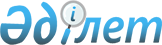 Об утверждении Правил благоустройства территорий населенных пунктов, содержания и защиты зеленых насаждений на территории населенных пунктов Северо-Казахстанской области
					
			Утративший силу
			
			
		
					Решение маслихата Северо-Казахстанской области от 10 апреля 2014 года N 24/22. Зарегистрировано Департаментом юстиции Северо-Казахстанской области 17 апреля 2014 года N 2674. Утратило силу решением Северо-Казахстанского областного маслихата от 21.01.2015 N 32/1      Сноска. Утратило силу решением Северо-Казахстанского областного маслихата от 21.01.2015 N 32/1 (вступает в силу со дня подписания).

      В соответствии c пунктом 2 статьи 3, статьей 387 Кодекса Республики Казахстан от 30 января 2001 года "Об административных правонарушениях", пунктом 2-2 статьи 6 Закона Республики Казахстан от 23 января 2001 года "О местном государственном управлении и самоуправлении в Республике Казахстан", подпунктом 4) статьи 21 Закона Республики Казахстан от 16 июля 2001 года "Об архитектурной, градостроительной и строительной деятельности в Республике Казахстан", Северо-Казахстанский областной маслихат РЕШИЛ:

      1. Утвердить прилагаемые Правила благоустройства территорий населенных пунктов, содержания и защиты зеленых насаждений на территории населенных пунктов Северо-Казахстанской области.

      2. Настоящее решение вводится в действие по истечении десяти календарных дней после дня его первого официального опубликования.

 Правила благоустройства территорий населенных пунктов, содержания и защиты зеленых насаждений на территории населенных пунктов Северо-Казахстанской области
1. Общие положения      1. Настоящие правила благоустройства территорий населенных пунктов, содержания и защиты зеленых насаждений на территории населенных пунктов Северо-Казахстанской области (далее - Правила) разработаны в соответствии с Экологическим кодексом Республики Казахстан от 9 января 2007 года, Кодексом Республики Казахстан "Об административных правонарушениях" от 30 января 2001 года, законами Республики Казахстан от 23 января 2001 года "О местном государственном управлении и самоуправлении в Республике Казахстан", от 16 июля 2001 года "Об архитектурной, градостроительной и строительной деятельности в Республике Казахстан" и иными нормативными правовыми актами Республики Казахстан.

      2. Правила определяют порядок организации и осуществления благоустройства, содержания и защиты объектов инфраструктуры, сбора, вывоза, переработки и захоронения отходов, а также содержания и защиты зеленых насаждений на территории населенных пунктов области всеми физическими и юридическими лицами, независимо от форм собственности.

      3. Координацию и организацию работ по благоустройству, санитарному содержанию, организации уборки и обеспечению чистоты на территории населенных пунктов, содержания, защиты и сноса зеленых насаждений осуществляют структурные подразделения акиматов городов и районов, в ведении которых находятся вопросы жилищно-коммунального хозяйства, пассажирского транспорта и автомобильных дорог, органы местного самоуправления, собственники зданий, строений, сооружений, земельных участков.

 2. Основные термины и определения, используемые в настоящих Правилах      4. В настоящих правилах используются следующие основные термины и определения:

      1) сооружение - искусственно созданный объемный, плоскостной или линейный объект (наземный, надводный и (или) подземный, подводный), имеющий естественные или искусственные пространственные границы и предназначенный для выполнения производственных процессов, размещения и хранения материальных ценностей или временного пребывания (перемещения) людей, грузов, а также размещения (прокладки, проводки) оборудования или коммуникаций, сооружение также может иметь художественно-эстетическое, декоративно-прикладное либо мемориальное назначение;

      2) территория населенного пункта - пространство в пределах установленной границы (черты) городского или сельского населенного пункта;

      3) исполнительный орган, финансируемый из местного бюджета, - государственное учреждение, уполномоченное акиматом на осуществление отдельных функций местного государственного управления и самоуправления, финансируемое из соответствующих местных бюджетов;

      4) дорога – автомобильная дорога общего пользования, хозяйственная автомобильная дорога, улица населенного пункта, подлежащие государственному учету и представляющие комплекс инженерных сооружений, предназначенных для движения транспортных средств (дорога включает в себя одну или несколько проезжих частей, а также трамвайные пути, тротуары, обочины и разделительные полосы при их наличии);

      5) коммунальные отходы - отходы потребления, образующиеся в населенных пунктах, в том числе в результате жизнедеятельности человека, а также отходы производства, близкие к ним по составу и характеру образования;

      6) сбор отходов – деятельность, связанная с изъятием, накоплением и размещением отходов в специально отведенных местах или на объектах, включающая сортировку отходов с целью дальнейшей их утилизации или удаления;

      7) обезвреживание отходов - уменьшение или устранение опасных свойств отходов путем механической, физико-химической или биологической обработки;

      8) захоронение отходов - складирование отходов в местах, специально установленных для их безопасного хранения в течение неограниченного срока;

      9) транспортировка отходов – перевозка отходов от мест их образования или хранения к местам или объектам обработки, утилизации или удаления;

      10) специализированные предприятия – организации, осуществляющие сбор, использование, применение, обезвреживание, транспортировку, хранение, захоронение отходов;

      11) санитарная очистка – система мероприятий, имеющих целью сбор, удаление и обезвреживание отходов, образующихся в населенном месте в результате жизнедеятельности населения;

      12) жидкие отходы - любые отходы в жидкой форме, за исключением сточных вод;

      13) тротуар - элемент дороги, предназначенный для движения пешеходов, примыкающий к проезжей части или отделенный от нее газоном;

      14) здание - искусственное строение, состоящее из несущих и ограждающих конструкций, образующих обязательный наземный замкнутый объем, в зависимости от функционального назначения, используемое для проживания или пребывания людей, выполнения производственных процессов, а также размещения и хранения материальных ценностей, здание может иметь подземную часть.

 3. Уборка и содержание объектов, территорий населенных пунктов      5. Физические и юридические лица всех форм собственности осуществляют благоустройство, озеленение и санитарную очистку населенных пунктов области.

      6. На территории населенных пунктов области не допускаются:

      1) засорение улиц, площадей и территорий зон отдыха общего пользования;

      2) мойка транспортных средств вне мест, отведенных для этих целей;

      3) купание в фонтанах;

      4) размещение объявлений физических лиц не связанных с осуществлением предпринимательской деятельности, вне установленных мест. Размещение указанных объявлений на объектах частного владения допускается с разрешения собственников. Размещение агитационных печатных материалов осуществляется в соответствии с требованиями Конституционного закона Республики Казахстан от 28 сентября 1995 года "О выборах в Республике Казахстан".

      7. Содержание объектов общественного питания и мелкорозничной торговли, размещенных на территории зон отдыха общего пользования в соответствии с действующим законодательством, производится за счет их владельцев.

      8. В местах общественного пользования устанавливаются урны для мусора, не загромождающие пути передвижения пешеходов.

      9. Очистка урн производится по мере их заполнения. Мойка урн производится по мере загрязнения. Покраска урн осуществляется собственниками по мере необходимости.

      10. Территории зон отдыха общего пользования оборудуются общественными туалетами.

      11. Собственники инженерных коммуникаций:

      1) осуществляют содержание, ремонт коммуникаций и очистку колодцев и коллекторов;

      2) обеспечивают ликвидацию последствий аварий, связанных с функционированием коммуникаций.

      12. Содержание и уборка территорий зон отдыха общего пользования производится организациями, у которых данные объекты находятся на обслуживании и эксплуатации. Содержание и уборка территории улично-дорожной сети, площадей, территории остальных зон отдыха общего пользования обеспечивается исполнительным органом в объеме государственного заказа.

      13. Технология и режимы проведения уборочных работ на проезжей части улиц, проездов, тротуаров и дворовых территорий осуществляются с учетом обеспечения беспрепятственного движения транспортных средств и пешеходов независимо от погодных условий.

      14. В летнее время подметание дорожных покрытий проспектов, улиц и проездов осуществляется с предварительным увлажнением дорожных покрытий.

      15. Проезжая часть и обочины дорог полностью очищаются от всякого вида загрязнений.

      16. Уборка и содержание территорий объектов обеспечивается юридическими и физическими лицами, являющимися собственниками объектов.

      17. Обязанности по содержанию санитарно-защитной зоны возлагается на собственников объектов, для которых она предназначена.

      18. Уборку территорий вокруг мачт и опор установок наружного освещения, расположенных на тротуарах, производят предприятия, отвечающие за уборку тротуаров.

      19. Уборку территорий трансформаторных, распределительных подстанций, инженерных сооружений, а также опор линий электропередач обеспечивают владельцы данных объектов.

      20. Уборку и содержание территорий охранных зон под надземными инженерными сооружениями обеспечивают собственники сетей.

      21. Уборку территорий земельных участков обеспечивают землепользователи.

      22. К операциям зимней уборки относятся:

      1) сгребание и подметание снега;

      2) обработка проезжей части дорог, тротуаров специальными материалами для борьбы с гололедом;

      3) формирование снежного вала для последующего вывоза;

      4) удаление снега (вывоз);

      5) скалывание и удаление снежных уплотнений и ледяных образований.

      23. На землях населенных пунктов не допускается использование поваренной соли для борьбы с гололедом.

      24. Складирование снега, вывозимого с улиц и проездов, осуществляется на специально подготовленные площадки, определяемые местным исполнительным органом.

      25. В зимний период дорожки, а также пространство вокруг них со всех сторон, подходы к ним очищаются от снега и наледи специализированными предприятиями на основании договоров с местным исполнительным органом.

      26. Допустимо складирование снега, счищаемого с дворовых территорий и внутриквартальных проездов, на территориях дворов, в местах, не препятствующих свободному проезду автотранспорта, движению пешеходов и не занятых зелеными насаждениями, газонами. При складировании снега на территориях внутри дворов предусматривается отвод талых вод.

      27. В зимнее время собственниками зданий, строений и сооружений обеспечивается своевременная очистка кровель от снега, наледи и сосулек.

      28. Очистка кровель зданий допускается только в светлое время суток с предварительной установкой ограждения опасных участков. Сброс снега и наледи с поверхности ската кровли, обращенной в сторону улицы, производится на тротуары, с остальных скатов кровли, а также плоских кровель - на территории внутри дворов. Сброшенный с кровель зданий снег и наледь подлежат своевременному вывозу.

      29. Не допускается сбрасывание снега, льда и мусора в воронки водосточных труб.

      30. Юридическим и физическим лицам, включая собственников частных жилых домов, рекомендуется самостоятельно проводить санитарную очистку прилегающей к собственности территории.

      31. Собственники зданий и сооружений обеспечивают содержание входов, витрин, вывесок в чистоте и исправном состоянии, своевременно проводят работы по реставрации, ремонту и покраске фасадов зданий и сооружений и их отдельных элементов, а также поддерживают в чистоте и исправном состоянии номерной знак дома, памятные доски.

      32. Здания жилого и общественного назначения оборудуются собственниками осветительным оборудованием, навесом (козырьком), устройствами и приспособлениями для перемещения инвалидов (пандусы, перила).

      33. Содержание территорий рынков осуществляется в соответствии с Правилами организации деятельности торговых рынков, утвержденных постановлением Правительства Республики Казахстан от 5 февраля 2003 года № 131 "Об утверждении Правил организации деятельности торговых рынков".

      34. Собственники рекламных конструкций обеспечивают содержание объектов наружной (визуальной) рекламы, включая уборку территории, замену выцветших, надорванных информационных носителей, а также с устаревшей тематикой.

      35. Объекты наружной (визуальной) рекламы размещаются в соответствии с Правилами размещения объектов наружной (визуальной) рекламы в населенных пунктах, утвержденными постановлением Правительства Республики Казахстан от 7 февраля 2008 года № 121 "Об утверждении Правил размещения объектов наружной (визуальной) рекламы в населенных пунктах".

      36. Включение наружного освещения производится при снижении уровня естественной освещенности, согласно техническим условиям.

      37. Содержание и эксплуатация элементов наружного освещения, световых реклам и вывесок обеспечивается в соответствии с постановлением Правительства Республики Казахстан от 24 октября 2012 года № 1354 "Об утверждении Правил технической эксплуатации электроустановок потребителей".

 4. Содержание и защита зеленых насаждений      38. Все зеленые насаждения, расположенные на территории населенных пунктов области, независимо от того, в чьем ведении они находятся, образуют единый зеленый фонд территорий населенных пунктов области и подлежат защите и охране от уничтожения, деградации, повреждения, загрязнения и иного вредного воздействия.

      39. Организация работ по содержанию и защите зеленых насаждений возлагается на исполнительный орган, финансируемый из местного бюджета, уполномоченный в соответствии с законодательством на выполнение функций по решению вопросов и принятию решений о благоустройстве и озеленении, а также на физических и юридических лиц, в чьем ведении находятся зеленые насаждения.

      40. Содержание зеленых насаждений включает в себя основные виды работ по озеленению:

      1) посадка зеленых насаждений;

      2) рыхление почвы с устройством приствольных лунок, побелка деревьев;

      3) устройство цветников, газонов, прополка сорняков, покос травы;

      4) полив зеленых насаждений на протяжении всего вегетационного периода;

      5) обрезка, пересадка, снос (санитарная рубка аварийных, сухостойных, перестойных деревьев и кустарников) зеленых насаждений;

      6) внесение удобрений;

      7) борьба с вредителями и болезнями зеленых насаждений.

      41. Снос, обрезка и пересадка зеленых насаждений на территориях существующего индивидуального жилья, дачных и садовых участков граждан и на участках кладбищ, находящихся в ведении коммунальных служб населенных пунктов, осуществляется собственниками по своему усмотрению в порядке общего природопользования.

      42. Возмещение вреда за вынужденный снос зеленых насаждений осуществляется в соответствии со статьей 322 Экологического кодекса Республики Казахстан от 9 января 2007 года.

      43. При производстве строительно-монтажных работ все насаждения, подлежащие сохранению на данном участке, предохраняются от механических и других повреждений специальными защитными ограждениями, обеспечивающими эффективность их защиты.

 5. Сбор, вывоз, переработка, утилизация, обезвреживание, транспортировка, хранение и удаление отходов      44. Физические и юридические лица, в результате деятельности которых образуются отходы производства и потребления, являются их собственниками и несут ответственность за безопасное обращение с отходами с момента их образования, если иное не предусмотрено законодательством Республики Казахстан или договором, определяющим условия обращения с отходами.

      45. Транспортировка и сбор коммунальных отходов в установленное место их хранения и переработки осуществляются организациями, специализирующимися в данной области, за счет собственников отходов.

      46. Собственник отходов пользуется централизованной системой сбора отходов или услугами субъектов, выполняющих операции по сбору, утилизации, переработке, хранению, размещению или удалению отходов, либо самостоятельно осуществляет операции по размещению и удалению отходов.

      47. Уборку мусора, просыпавшегося при выгрузке из контейнеров, производят работники специализированных предприятий, осуществляющих транспортировку и сбор коммунальных отходов в установленное место их хранения и переработки.

      48. В не канализованных населенных пунктах собственниками производится раздельный сбор твердых и жидких отходов. Жидкие отходы собирают в водонепроницаемые выгребные ямы и вывозят ассенизационным транспортом на поля ассенизации или поля запахивания.

      49. Не допускается выброс ртутьсодержащих отходов в места сбора и складирования бытовых отходов.

      50. Не допускается сброс в мусоропровод жидких бытовых отходов и крупногабаритного мусора.

      51. Обезвреживание и удаление отходов производиться в соответствии с требованиями действующего законодательства Республики Казахстан.

      52. Захоронение коммунальных отходов производится на специально оборудованных полигонах.

      53. Захоронение коммунальных отходов, создание и эксплуатация полигонов отходов осуществляются коммунальными государственными предприятиями и иными организациями, специализирующимися в данной области.

 6. Ответственность за нарушение Правил      54. Юридические и физические лица, виновные в нарушении настоящих Правил, несут ответственность в соответствии с Кодексом Республики Казахстан от 30 января 2001 года "Об административных правонарушениях".

      55. Применение мер административной ответственности не освобождает нарушителей от возмещения причиненного материального ущерба в соответствии с действующим законодательством Республики Казахстан, устранения допущенных нарушений и выполнения требований, предусмотренных настоящими Правилами.


					© 2012. РГП на ПХВ «Институт законодательства и правовой информации Республики Казахстан» Министерства юстиции Республики Казахстан
				
      Председатель XХІV сессии
Северо-Казахстанского
областного маслихата

А. Асанова

      Секретарь
Северо-Казахстанского
областного маслихата

К. Едресов

      "СОГЛАСОВАНО"

      Министр
Регионального развития
Республики Казахстан

Жамишев Б.Б.
Утверждены решением Северо-Казахстанского областного маслихата от 10 апреля 2014 года № 24/22 